Supplementary FilePharmacokinetics and Brain targeting of Trans-Resveratrol loaded mixed micelles in rats following intravenous administrationRoshan Katekara#, Ganeshkumar Thombreb#, Mohammed Riyazuddina, Athar Husaina, Hiral Rania, Kusuma Sushma Praveenab, Jiaur R. Gayena,c,*aPharmaceutics & Pharmacokinetics Division, CSIR-Central Drug Research Institute, Lucknow-226031, IndiabDepartment of Pharmaceutics, National Institute of Pharmaceutical Education and Research, Raibarelly-229010, India.cAcademy of Scientific and Innovative Research (AcSIR), New Delhi, India.#Equal contribution*Correspondence to: Jiaur R. Gayen, Senior Scientist, Pharmaceutics & Pharmacokinetics Division, CSIR-Central Drug Research Institute, Sector-10, Jankipuram Extension, Sitapur Road, Lucknow, India‐226031. E-mail: jr.gayen@cdri.res.in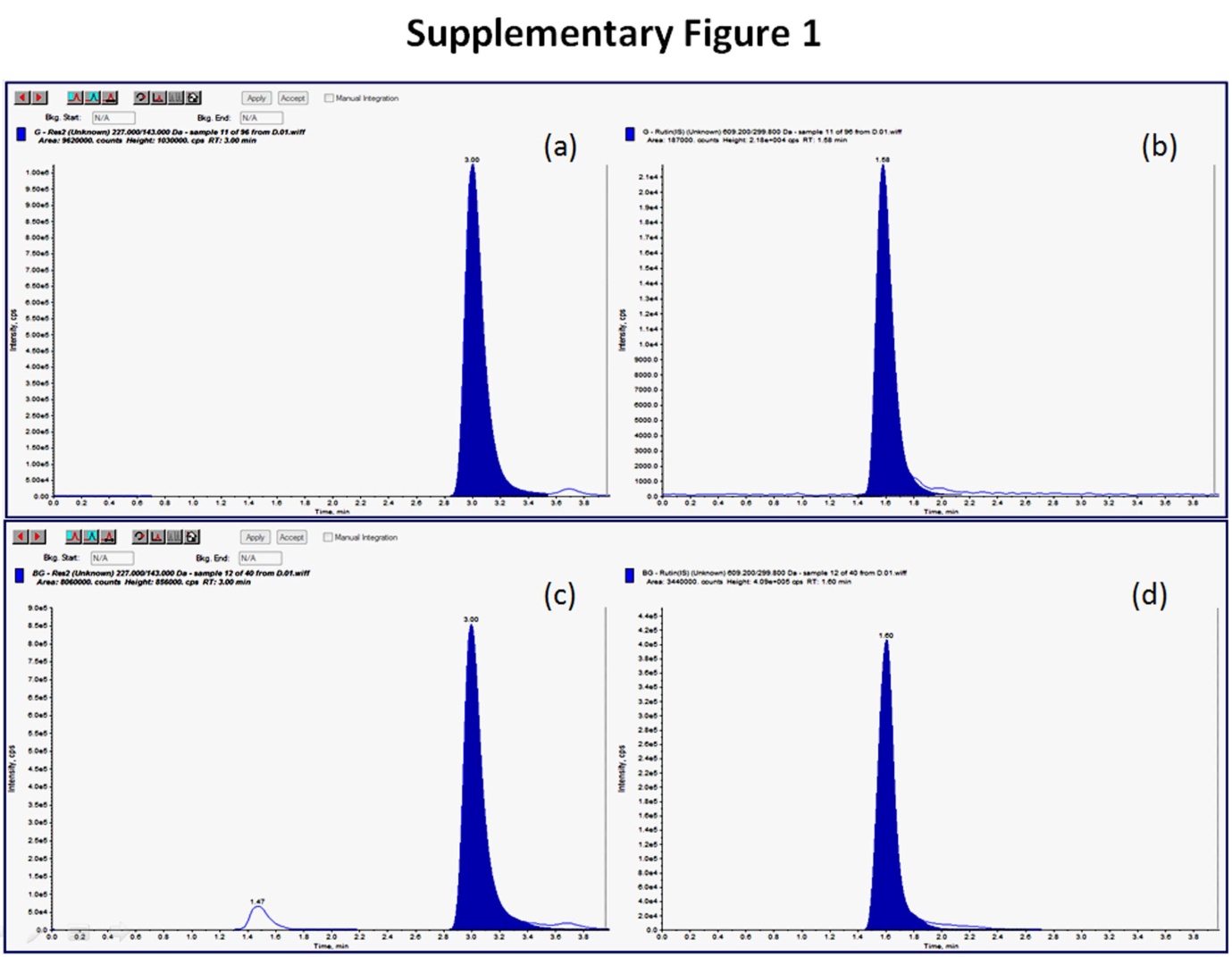 Supplementary Figure 1: HPLC-MS chromatograms for estimation of T-RES from (a) blood and (c) brain; And (b) & (d) are profile of internal standard (rutin) in blood & brain samples, respectively.